МУНИЦИПАЛЬНОЕ БЮДЖЕТНОЕ ДОШКОЛЬНОЕ ОБРАЗОВАТЕГЬНОЕ УЧРЕЖДЕНИЕ ДЕТСКИЙ САД №2 ГОРОДА ТУРАНА ПИЙ-ХЕМСКОГО КОЖУУНА РЕСПУБЛИКИ ТЫВАОсобенности организации дополнительного образования в ДОУ в контексте требований 
ФГОС ДОПодготовилаВоспитатель МБДОУ д/с №2города ТуранаНазарова Евгения СиловнаТУРАН 2015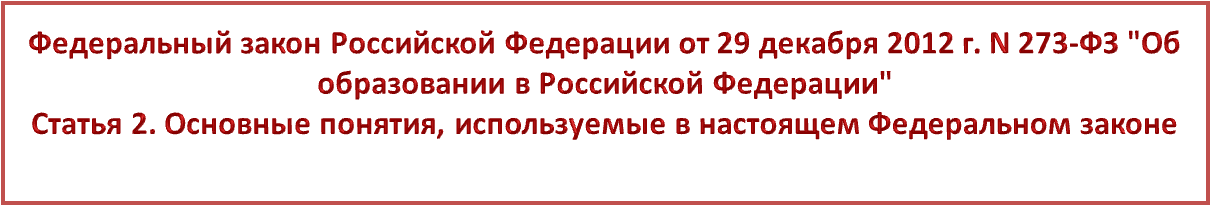 Дополнительное образование -вид образования, который направлен на всестороннее удовлетворение образовательных потребностей человека в интеллектуальном, духовно-нравственном, физическом и (или) профессиональном совершенствовании и не сопровождается повышением уровня образования.Дополнительное образование детей целенаправленный процесс воспитания и обучения посредством реализации дополнительных образовательных программ.Сам термин «дополнительное     образование детей» появился в начале           90-х годов в связи с принятием Закона РФ «Об образовании»Нормативно – правовая база ДО:     Федеральный закон Российской Федерации от 29 декабря 2012 г. N 273-ФЗ "Об образовании в Российской Федерации» ст. 2, ст.12 п.2,4, ст.14.     Федеральные государственные требования к структуре основной общеобразовательной программы дошкольного образования (рег. Минюст России от 08 февраля 2010 г.   N 16299)       ПОСТАНОВЛЕНИЕ ГЛАВНОГО ГОСУДАРСТВЕННОГО САНИТАРНОГО ВРАЧА РФ ОТ 22 ИЮЛЯ 2010 Г. N 91 "ОБ УТВЕРЖДЕНИИ САНПИН 2.4.1.2660-10 «САНИТАРНО-ЭПИДЕМИОЛОГИЧЕСКИЕ ТРЕБОВАНИЯ К УСТРОЙСТВУ, СОДЕРЖАНИЮ И ОРГАНИЗАЦИИ РЕЖИМА РАБОТЫ В ДОШКОЛЬНЫХ ОРГАНИЗАЦИЯХ»Функции образования                                 Основное                                  Дополнительное                                                                            (вариативная часть обр.прогр.) воспроизводство культуры нации                    развитие потенциала к                                                                                                  самореализации каждого                                                                                        человека в этой культуреОсновные принципы организации дополнительного образования в ДОУ:учет возрастных особенностей детей дошкольного возрастасоблюдение  требований СанПиН использование здоровьесберегающих технологий            Система дополнительного образования в ДОУЦели дополнительного образования детей дошкольного возраста:  включение ребенка в новую деятельность в новых условиях в новом коллективе  создание условий для более интенсивного индивидуального развития личности дошкольника, которые не всегда обеспечивают ДОУ и семья           Комментарии к ФГОС дошкольного образования. Минобрнауки России от 28 февраля 2014 года 
№08-249Комментарии к разделу II пункта 2.5.         Реализация программы не подразумевает ограничений на оказание дополнительных платных образовательных услуг воспитанникам.         Получение воспитанниками таких услуг должно регламентироваться договорами (в соответствии с утвержденной примерной формой договора об образовании по образовательным программам дошкольного образования, приказ Минобрнауки России от 13 января 2014 г. № 8 (направлен в Минюст России на государственную регистрацию)        Поскольку дошкольное образование не является обязательным, родители (законные представители) воспитанника используют свое право на выбор формы получения ребенком образования и Организации, осуществляющей образовательную деятельность.       При этом, в случае если хотя бы один ребенок фактически остается в группе, реализация Программы в ней не прекращается, прерывается лишь получение образования воспитанником, получающим дополнительную услугу.        Поскольку дополнительное образование детей также является важным элементом развития детей, и ограничение их в его получении неконституционно, Организация не может повлиять на решение родителей о порядке посещения ребенком дошкольной группы.          В то же время, вопрос параллельного освоения Программы и дополнительных общеобразовательных программ в одной Организации должен регулироваться локальными нормативными правовыми актами такой Организации.чаще всего детские сады выбирают следующие направления:художественного цикла обучение иностранным языкам обучение чтению и письмуВ МБДОУ детский сад №2 города Турана реализуется дополнительное образование по трем направлениям:1. художественно-эстетическое развитие2. физкультурно-оздоровительное3. социально-активизирующее- «Школа юного пешехода»
- «Тестопластика»
- «В гостях у кляксы ваксы»
- «Художественная  гимнастика»
- «Волшебная палитра» Дополнительные программы рассматриваются и утверждаются на педагогическом совете ДОУ, реализуются во всех возрастных группах, начиная со среднего возраста.Дополнительное образование по праву рассматривается как важнейшая составляющая образовательного пространства, социально востребовано как образование, органично сочетающее в себе воспитание, обучение и развитие личности ребенка, наиболее открыто и свободно от стандартного подхода: постоянно обновляется его содержание, методы и формы работы с детьми, возможна творческая, авторская позиция педагога. Повышается его роль в деятельности дошкольных образовательных учреждениях всех типов и видов.ОрганизациякадрысодержаниеМатериально                             -техническое                       Обеспечение                            Кадровый потенциалПрограммное обеспечение       Финансовое ОбеспечениеСистема подготовки                                                   и переподготовки                                                    педагогов                                                                                                                                                     Информационно-                                                                                                   методическое                                                                                                  обеспечение                                                                   Доступность образования для разных категорий детей 